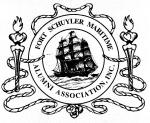 Fort Schuyler Maritime Alumni Association, Inc.Board Meeting Minutes for January 24, 2013meeting held at: Fiduciary Trust International600 5th Avenue, New York, New York 10022Officers – Voting Members Present (Name, Class, Position):			Charles Munsch, ’73, 2nd Vice President			Daniel Gillette, ’97, 1st Vice PresidentKevin Comerford, ’83, Treasurer				Ted Mason, ’57, Assistant Treasurer			Anthony DeSimone, ’06, Board Member			James Maloney, ’80, Board MemberEarl Baim, ’80, Secretary					Matthew Devins, ’97, Board MemberGreg Tuthill, ‘86, Board Member				Victor Corso, ’83, Board MemberDick Bracken, ’56, Past PresidentChapter Presidents  (by telephone):John Knause, ‘91 – BaltimoreMarianne Michaelsen-Sanderson, ’95 – CarolinasArthur Sulzer, ’74 -  Delaware ValleyAlumni DirectorMaggy Williams GiuncoInvited GuestsAnnmarie Bhola ‘98Michael J. Vanadia – Vice President, SUNYMC Parents’ AssociationJohn Hatch – Fiduciary Trust InternationalNOTE:  All times shown below are given to the nearest five-minute interval.1828	Meeting Called to order.  No Quorum Present.1830	John Hatch gives a presentation on FSMAA’s funds at Fiduciary Trust International, their investment strategy, and their performance.  The presentation included a hand out and question and answer period.1858	Matthew Devins arrives, Quorum Present.1858	Kevin Comerford gives the Treasurer’s Report, with discussion.  Steps will be taken to reduce operating cost items, however the opportunities to do so are limited, and to increase income.  As part of the discussion of increasing income, the subjects of providing board votes to Chapter Presidents and visiting Chapter meetings and activities were discussed and will be entertained.1910	Art Sulzer spoke about Philadelphia area Chapter events and activities.1925	Marianne Michaelsen Sanderson discussed Carolinas Chapter activities.1925	John Hatch spoke on Baltimore Chapter events.  He discussed an event with the Baltimore Port  Alliance, work with a local maritime related high school and a visit by Adm. Carpenter of the Maritime College.1929	Discussion of 2013 Summer Sea Term Scholarships by Charles Munsch.  $168,000.00 in endowment proceeds are available for distribution.  It is expected to substantially increase this through annual donations.  The application period will begin February 4, using the scholarship application system set up and administered for FSMAA by Joe Tartaglia, ’76.  A raffle prize will be offered at the Parents’ Association’s Superbowl Party, at which scholarship applicants will be solicited; the prizes will be gift cards for $100.00, $50.00, and $25.00.  There will be discussions with Adm. Carpernter regarding cooperation by the College in providing scholarship selection information as in past years.  There was also discussion with the Board of alternative scholarship questions, and the Board selected question 2 on a vote.  There was discussion of possibly creating a scholarship application app for next year.1946	Discussion of Alumni House.  It was noted that the recent survey of the membership found 69% of members in favor of the project and 59% willing to support it financially.  The next step should be obtaining an architectural rendering for introductory and fund raising materials.2000	A resolution was proposed and passed to have the Treasurer put a financial report in every issue of the Mariner.2000	Discussion of the definition of “active member” or member in good standing of FSMAA.   It was decided that an alumnus who pays dues on or after December 1 of the previous year and before July 1 of the current year is an “active member” in good standing.  If dues are not paid by July 1 of the current year, the alumnus is in arrears.  It was also decided that in the case of alumni wishing to join FSMAA who are not currently active members, no attempt would be made by FSMAA to collect dues for “missed” years from such alumni.  It was also decided, following discussion, to stop charging “Life Members” for postage and other fees; however, Life Members would be sent a card reminding them of FSMAA’s mailing costs.  A motion was made, and carried, to charge future “Life 50” members 1/3 the dues of ordinary members.  It was clarified that, with regard to dues and remaining an “active member” in good standing, recent graduates would not be charged for the year in which they graduate, nor for the entire following calendar year.  Ted Mason noted FSMAA can start deducting money from the “Life Membership Fund,” which currently has a balance of about $100,000.00.2042	Discussion of Annual Dinner.  The Dinner is oversold.  The venue normally handles 140 guests; FSMAA has booked 180 guests.  The Parents’ Association and others will be sponsoring attendance by some Cadets.2050	It was noted the minutes for the November, 2012 meeting should list the Board approved candidates for election.  No progress had been made, to date, on FSMAA’s US Navy Memorial plaque.2055	Discussion of revenue stream enhancements.  These could include advertising on the website, web links on the website, and a credit card among other ideas, as well as sale of shirts and similar memorabilia.  It was noted that Staples could have a link on our website in a revenue enhancing arrangement.2100	Discussion of next meeting date and time; planned for third Thursday in February.  Meeting adjourned.Respectfully submitted,Earl J. Baim, SecretaryCc: All Board Members